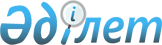 2024-2026 жылдарға арналған Бородулиха ауданы Новодворовка ауылдық округінің бюджеті туралыАбай облысы Бородулиха аудандық мәслихатының 2023 жылғы 28 желтоқсандағы № 14-12-VIII шешімі.
      Қазақстан Республикасы Бюджет кодексінің 9-1-бабының 2-тармағына, 75-бабының 2-тармағына, "Қазақстан Республикасындағы жергілікті мемлекеттік басқару және өзін-өзі басқару туралы" Қазақстан Республикасы Заңының 6-бабы 1-тармағының 1) тармақшасына және Бородулиха аудандық мәслихатының 2023 жылғы 25 желтоқсандағы № 13-2-VIІI "2024-2026 жылдарға арналған аудандық бюджет туралы" шешіміне сәйкес Бородулиха аудандық мәслихаты ШЕШТІ:
      1. 2024-2026 жылдарға арналған Новодворовка ауылдық округінің бюджеті тиісінше 1, 2, 3-қосымшаларға сәйкес, соның ішінде 2024 жылға мынадай көлемде бекітілсін:
      1) кірістер – 65261 мың теңге, соның ішінде:
      салықтық түсімдер – 9557 мың теңге;
      салықтық емес түсімдер – 0 теңге;
      негізгі капиталды сатудан түсетін түсімдер – 0 теңге;
      трансферттер түсімдері – 55704 мың теңге;
      2) шығындар – 67534,5 мың теңге;
      3) таза бюджеттік кредиттеу – 0 теңге;
      4) қаржы активтерімен операциялар бойынша сальдо – 0 теңге;
      5) бюджет тапшылығы (профициті) – -2273,5 мың теңге;
      6) бюджет тапшылығын қаржыландыру (профицитін пайдалану) – 2273,5 мың теңге, соның ішінде:
      бюджет қаражатының пайдаланылатын қалдықтары – 2273,5 мың теңге.
      Ескерту. 1-тармақ жаңа редакцияда – Абай облысы Бородулиха аудандық мәслихатының 13.06.2024 № 18-10-VIII шешімімен (01.01.2024 бастап қолданысқа енгізіледі).


      2. 2024 жылға арналған Новодворовка ауылдық округінің бюджетіне аудандық бюджеттен берілетін бюджеттік субвенцияның көлемі 32900 мың теңге сомасында көзделсін. 
      3. 2024 жылға арналған Новодворовка ауылдық округінің бюджетінде республикалық бюджеттен ағымдағы нысаналы трансферттер 60 мың теңге сомасында көзделсін. 
      4. 2024 жылға арналған Новодворовка ауылдық округінің бюджетінде облыстық бюджеттен ағымдағы нысаналы трансферттер 22744 мың теңге сомасында көзделсін. 
      5. алып тасталды – Абай облысы Бородулиха аудандық мәслихатының 18.04.2024 № 16-8-VIII шешімімен (01.01.2024 бастап қолданысқа енгізіледі). 


      6. Осы шешім 2024 жылғы 1 қаңтардан бастап қолданысқа енгізіледі. 2024 жылға арналған Новодворовка ауылдық округінің бюджеті
      Ескерту. 1-қосымша жаңа редакцияда – Абай облысы Бородулиха аудандық мәслихатының 13.06.2024 № 18-10-VIII шешімімен (01.01.2024 бастап қолданысқа енгізіледі). 2025 жылға арналған Новодворовка ауылдық округінің бюджеті 2026 жылға арналған Новодворовка ауылдық округінің бюджеті
					© 2012. Қазақстан Республикасы Әділет министрлігінің «Қазақстан Республикасының Заңнама және құқықтық ақпарат институты» ШЖҚ РМК
				
      Аудандық мәслихат төрағасы 

С. Урашева
Бородулиха аудандық
мәслихатының
2023 жылғы 28 желтоқсандағы
№ 14-12-VIII шешіміне
1-қосымша
Санаты
Санаты
Санаты
Санаты
Сома (мың теңге)
Сыныбы
Сыныбы
Сыныбы
Сома (мың теңге)
Ішкі сыныбы
Ішкі сыныбы
Сома (мың теңге)
Кiрiстер атауы
Сома (мың теңге)
I.КІРІСТЕР
65261
1
Салықтық түсiмдер
9557
01
Табыс салығы
1102
2
Жеке табыс салығы
1102
04
Меншікке салынатын салықтар
8234
1
Мүлiкке салынатын салықтар
136
3
Жер салығы
30
4
Көлiк құралдарына салынатын салық
3648
5
Бірыңғай жер салығы
4420
05
Ішкі салықтар тауарларға, жұмыстарға және қызметтерге
221
3
Табиғи және басқа ресурстарды пайдаланғаны үшін түсетін түсімдер
221
2
Салықтық емес түсімдер
0
3
Негізгі капиталды сатудан түсетін түсімдер
0
 4
Трансферттер түсімі 
55704
02
Мемлекеттiк басқарудың жоғары тұрған органдарынан түсетiн трансферттер
55704
3
Аудандық (облыстық манызы бар кала) бюджеттен түсетін трансферттер
55704
Функционалдық топ
Функционалдық топ
Функционалдық топ
Функционалдық топ
Функционалдық топ
Сома (мың теңге)
Кіші функция
Кіші функция
Кіші функция
Кіші функция
Сома (мың теңге)
Бюджеттік бағдарламалардың әкімшісі
Бюджеттік бағдарламалардың әкімшісі
Бюджеттік бағдарламалардың әкімшісі
Сома (мың теңге)
Бағдарлама
Бағдарлама
Сома (мың теңге)
Атауы
Сома (мың теңге)
II. ШЫҒЫНДАР
67534,5
01
Жалпы сипаттағы мемлекеттiк қызметтер
26783
1
Мемлекеттi басқарудың жалпы функцияларын орындайтын өкiлдi, атқарушы және басқа органдар
26783
124
Аудандық маңызы бар қала, ауыл, кент, ауылдық округ әкімінің аппараты
26783
001
Аудандық маңызы бар қала, ауыл, кент, ауылдық округ әкімінің қызметін қамтамасыз ету жөніндегі қызметтер
26783
 07
Тұрғын үй-коммуналдық шаруашылық
2584
3
Елді-мекендерді көркейту
2584
124
Аудандық маңызы бар қала, ауыл, кент, ауылдық округ әкімінің аппараты
2584
008
Елді мекендердегі көшелерді жарықтандыру 
1719
009
Елді мекендердің санитариясын қамтамасыз ету
865
08
Мәдениет, спорт, туризм және ақпараттық кеңістік
13074
1
Мәдениет саласындағы қызмет
13074
124
Аудандық маңызы бар қала, ауыл, кент, ауылдық округ әкімінің аппараты
13074
006
Жергілікті деңгейде мәдени-демалыс жұмыстарын қолдау
13074
12
Көлiк және коммуникация
3151
1
Автомобиль көлігі
3151
124
Аудандық маңызы бар қала, ауыл, кент, ауылдық округ әкімінің аппараты
3151
013
Аудандық маңызы бар қалаларда, ауылдарда, кенттерде, ауылдық округтерде автомобиль жолдарының жұмыс істеуін қамтамасыз ету
3151
13
Басқалары
21939
9
Басқалары
21939
124
Аудандық маңызы бар қала, ауыл, кент, ауылдық округ әкімінің аппараты
21939
057
Ауыл-Ел бесігі жобасы шеңберінде ауылдық елді мекендерде әлеуметтік және инженерлік инфрақұрылым бойынша іс-шараларды іске асыру
21939
15
Трансферттер
3,5
1
Трансферттер
3,5
124
Аудандық маңызы бар қала, ауыл, кент, ауылдық округ әкімінің аппараты
3,5
048
Пайдаланылмаған (толық пайдаланылмаған) нысаналы трансферттерді қайтару
3,5
ІІІ. Таза бюджеттік кредиттеу
0
IV. Қаржы активтерімен операциялар бойынша сальдо
0
V. Бюджет тапшылығы (профициті)
-2273,5
VI. Бюджет тапшылығын қаржыландыру (профицитiн пайдалану)
2273,5
8
Бюджет қаражатының пайдаланылатын қалдықтары
2273,5
01
Бюджет қаражатының қалдықтары
2273,5
1
Бос қалдықтар
2273,5Бородулиха аудандық
мәслихатының
2023 жылғы 28 желтоқсандағы
№ 14-12-VIII шешіміне
2-қосымша
Санаты
Санаты
Санаты
Санаты
Сома (мың теңге)
Сыныбы
Сыныбы
Сыныбы
Сома (мың теңге)
Ішкі сыныбы
Ішкі сыныбы
Сома (мың теңге)
Кiрiстер атауы
Сома (мың теңге)
I.КІРІСТЕР
45650
1
Салықтық түсiмдер
10295
01
Табыс салығы
1212
2
Жеке табыс салығы
1212
04
Меншікке салынатын салықтар
8860
1
Мүлiкке салынатын салықтар
137
3
Жер салығы
31
4
Көлiк құралдарына салынатын салық
3830
Бірыңғай жер салығы
4862
05
Ішкі салықтар тауарларға, жұмыстарға және қызметтерге
223
3
Табиғи және басқа ресурстарды пайдаланғаны үшін түсетін түсімдер
223
2
Салықтық емес түсімдер
0
3
Негізгі капиталды сатудан түсетін түсімдер
0
 4
Трансферттер түсімі 
35355
02
Мемлекеттiк басқарудың жоғары тұрған органдарынан түсетiнтрансферттер
35355
3
Аудандық (облыстық манызы бар кала) бюджеттен түсетін трансферттер
35355
Функционалдық топ
Функционалдық топ
Функционалдық топ
Функционалдық топ
Функционалдық топ
Сома (мың теңге)
Кіші функция
Кіші функция
Кіші функция
Кіші функция
Сома (мың теңге)
Бюджеттік бағдарламалардың әкімшісі
Бюджеттік бағдарламалардың әкімшісі
Бюджеттік бағдарламалардың әкімшісі
Сома (мың теңге)
Бағдарлама
Бағдарлама
Сома (мың теңге)
Атауы
Сома (мың теңге)
II. ШЫҒЫНДАР
45650
01
Жалпы сипаттағы мемлекеттiк қызметтер
26705
1
Мемлекеттi басқарудың жалпы функцияларын орындайтын өкiлдi, атқарушы және басқа органдар
26705
124
Аудандық маңызы бар қала, ауыл, кент, ауылдық округ әкімінің аппараты
26705
001
Аудандық маңызы бар қала, ауыл, кент, ауылдық округ әкімінің қызметін қамтамасыз ету жөніндегі қызметтер
26705
 07
Тұрғын үй-коммуналдық шаруашылық
2334
3
Елді-мекендерді көркейту
2334
124
Аудандық маңызы бар қала, ауыл, кент, ауылдық округ әкімінің аппараты
2334
008
Елді мекендердегі көшелерді жарықтандыру 
1796
009
Елді мекендердің санитариясын қамтамасыз ету
538
08
Мәдениет, спорт, туризм және ақпараттық кеңістік
14154
124
Аудандық маңызы бар қала, ауыл, кент, ауылдық округ әкімінің аппараты
14154
006
Жергілікті деңгейде мәдени-демалыс жұмыстарын қолдау
14154
12
Көлiк және коммуникация
2457
9
Көлік және коммуникация саласындағы өзге де қызметтер
2457
124
Аудандық маңызы бар қала, ауыл, кент, ауылдық округ әкімінің аппараты
2457
013
Аудандық маңызы бар қалаларда, ауылдарда, кенттерде, ауылдық округтерде автомобиль жолдарының жұмыс істеуін қамтамасыз ету
2457
ІІІ. Таза бюджеттік кредиттеу
0
IV.Қаржы активтерімен операциялар бойынша сальдо
0
V. Бюджет тапшылығы (профициті)
0
VI. Бюджет тапшылығын қаржыландыру (профицитiн пайдалану)
0Бородулиха аудандық
мәслихатының
2023 жылғы 28 желтоқсандағы
№ 14-12-VIII шешіміне
3-қосымша
Санаты
Санаты
Санаты
Санаты
Сома (мың теңге)
Сыныбы
Сыныбы
Сыныбы
Сома (мың теңге)
Ішкі сыныбы
Ішкі сыныбы
Сома (мың теңге)
Кiрiстер атауы
Сома (мың теңге)
I.КІРІСТЕР
46862
1
Салықтық түсiмдер
11040
01
Табыс салығы
1333
2
Жеке табыс салығы
1333
04
Меншікке салынатын салықтар
9482
1
Мүлiкке салынатын салықтар
138
3
Жер салығы
32
4
Көлiк құралдарына салынатын салық
3964
Бірыңғай жер салығы
5348
05
Ішкі салықтар тауарларға, жұмыстарға және қызметтерге
225
3
Табиғи және басқа ресурстарды пайдаланғаны үшін түсетін түсімдер
225
2
Салықтық емес түсімдер
0
3
Негізгі капиталды сатудан түсетін түсімдер
0
 4
Трансферттер түсімі 
35822
02
Мемлекеттiк басқарудың жоғары тұрған органдарынан түсетiнтрансферттер
35822
3
Аудандық (облыстық манызы бар кала) бюджеттен түсетін трансферттер
35822
Функционалдық топ
Функционалдық топ
Функционалдық топ
Функционалдық топ
Функционалдық топ
Сома (мың теңге)
Кіші функция
Кіші функция
Кіші функция
Кіші функция
Сома (мың теңге)
Бюджеттік бағдарламалардың әкімшісі
Бюджеттік бағдарламалардың әкімшісі
Бюджеттік бағдарламалардың әкімшісі
Сома (мың теңге)
Бағдарлама
Бағдарлама
Сома (мың теңге)
Атауы
Сома (мың теңге)
II. ШЫҒЫНДАР
46862
01
Жалпы сипаттағы мемлекеттiк қызметтер
27580
1
Мемлекеттi басқарудың жалпы функцияларын орындайтын өкiлдi, атқарушы және басқа органдар
27580
124
Аудандық маңызы бар қала, ауыл, кент, ауылдық округ әкімінің аппараты
27580
001
Аудандық маңызы бар қала, ауыл, кент, ауылдық округ әкімінің қызметін қамтамасыз ету жөніндегі қызметтер
27580
 07
Тұрғын үй-коммуналдық шаруашылық
2439
3
Елді-мекендерді көркейту
2439
124
Аудандық маңызы бар қала, ауыл, кент, ауылдық округ әкімінің аппараты
2439
008
Елді мекендердегі көшелерді жарықтандыру 
1877
009
Елді мекендердің санитариясын қамтамасыз ету
562
08
Мәдениет, спорт, туризм және ақпараттық кеңістік
14276
124
Аудандық маңызы бар қала, ауыл, кент, ауылдық округ әкімінің аппараты
14276
006
Жергілікті деңгейде мәдени-демалыс жұмыстарын қолдау
14276
12
Көлiк және коммуникация
2567
9
Көлік және коммуникация саласындағы өзге де қызметтер
2567
124
Аудандық маңызы бар қала, ауыл, кент, ауылдық округ әкімінің аппараты
2567
013
Аудандық маңызы бар қалаларда, ауылдарда, кенттерде, ауылдық округтерде автомобиль жолдарының жұмыс істеуін қамтамасыз ету
2567
ІІІ. Таза бюджеттік кредиттеу
0
IV.Қаржы активтерімен операциялар бойынша сальдо
0
V. Бюджет тапшылығы (профициті)
0
VI. Бюджет тапшылығын қаржыландыру (профицитiн пайдалану)
0